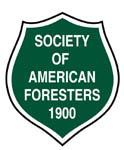 Oregon Society of American ForestersAnnual Awards Nomination FormOregon SAF Awards Website:  https://forestry.org/oregon-awards/For OSAF Annual Meeting in 2025, please send completed nomination materials no later than December 15, 2024, to:Julie Woodward				Jeremy FeltyOSAF Awards Co-Chair				OSAF Awards Co-ChairPO BOX 463						Silverton, OR 97381				Email: woodward@ofri.org			Email: Jeremy.felty@gmail.com 		This Nomination is for the following Oregon SAF Award (check the box):Note:   For the Chapter Achievement, Research, and Lifetime Achievement Awards, please see the instructions and form on the OSAF Awards Website at https://forestry.org/oregon-awards/Has the Nominee Been Contacted About the Nomination?	 Yes	 NoPart 1 – Nominee’s Background – Professional, Educational, Civic or Community{In either narrative or bullet form, describe the nominee’s background and experience including professional,SAF, educational, civic or community and/or family}Part 2 – Nominee’s Match to the Award Criteria {In either narrative or bullet form, describe how the nominee matches, meets, or exceeds the award criteria as found on the OSAF Awards Website. Provide enough detail to clearly demonstrate the match to the award.}Part 3 – Letters or Notes of Recommendation (optional){This portion is optional, but often helps strengthen a nomination - If third party letters or notes of recommendation exist or have been prepared, either forward those notes or letters with the award nomination at the time of submittal, or cut and paste comments in this space}Forester of the YearResearchYoung Forester Leadership HeritageForestry AppreciationOregon State University Outstanding StudentTough TreeCommunity College Outstanding StudentLifetime AchievementNominee Name:Nominee Name:Date Submitted:Nominator:Nominator Phone Number:Nominator Phone Number: